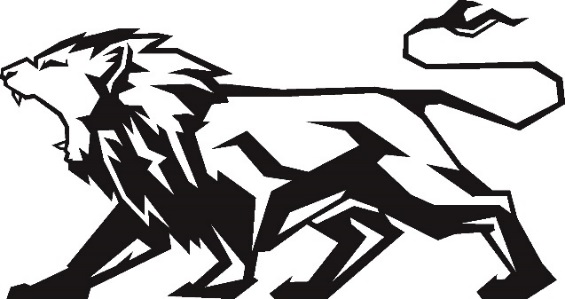 			2017			Varsity Cross Country			ScheduleDate/Day		Meet			Time		Location 08/26 Sat 		Jim Ryun FCA	7:00 AM	Holloway Park 09/09 Sat 		Riverwood Invite	7:40 AM	Concourse Rotary Pavilion09/14 Thurs		Indian Rocks Invite	5:00 PM 	Taylor Park09/23 Sat 		Mitchell Invite 	7:30 AM 	Starkey Park10/05 Thurs 		Dunedin Invite 	5:00 PM	Hammock Park 10/13 Fri 		CCC			3:30 PM 	CCC10/26 Thurs 		District Meet 		TBA 		AL Lopez Park 